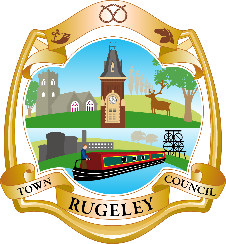 Press & public are invited to Finance and Management Committee which will be held at the Council Chamber, Rugeley at 7.30pm on Wednesday 18th October 2023 at which the following business will be transacted. Sue BuxtonMrs S Buxton
Town ClerkAGENDA55ApologiesTo receive any apologies (through the Clerk in accordance with Standing Orders) 56Declaration of Personal & Prejudicial interest in any item on the agenda(Note members should notify Monitoring officer within 28 days if not already declared)57To receive any requests for dispensation.5858.1Chair to close meeting for public session.Members of the public are invited to address the Council on any issue over which it has a power.  59Chair to reopen the council meeting.6060.1MinutesTo approve the Minutes of Finance and Management Committee held on Wednesday 20th September 2023.6161.1Matters ArisingCllrs to consider updates on matters arising from the previous minutes where they are not on the agenda.6262.1PaymentsCllrs to consider approval of the payments received to 19th September 2023.      6363.1Income and Expenditure ReportsCllrs to receive the detailed income and expenditure reports for July & August 2023.6464.1Bank ReconciliationsCllrs to receive and consider approving the bank reconciliations for July & August 2023.6565.1ElectricityUpdate on electricity costs                                                                            65Items to be considered at the next meeting6654.1Date of Next MeetingThe next meeting of the Finance and Management Committee will be Wednesday 15th November 2023.